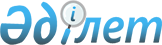 Сырым аудандық мәслихатының 2018 жылғы 29 желтоқсандағы № 34-2 "2019-2021 жылдарға арналған аудандық бюджет туралы" шешіміне өзгерістер енгізу туралы
					
			Күшін жойған
			
			
		
					Батыс Қазақстан облысы Сырым аудандық мәслихатының 2019 жылғы 6 маусымдағы № 41-1 шешімі. Батыс Қазақстан облысының Әділет департаментінде 2019 жылғы 10 маусымда № 5711 болып тіркелді. Күші жойылды - Батыс Қазақстан облысы Сырым аудандық мәслихатының 2020 жылғы 13 ақпандағы № 51-5 шешімімен
      Ескерту. Күші жойылды - Батыс Қазақстан облысы Сырым аудандық мәслихатының 13.02.2020 № 51-5 шешімімен (алғашқы ресми жарияланған күнінен бастап қолданысқа енгізіледі).
      Қазақстан Республикасының 2008 жылғы 4 желтоқсандағы Бюджет кодексіне, Қазақстан Республикасының 2001 жылғы 23 қаңтардағы "Қазақстан Республикасындағы жергілікті мемлекеттік басқару және өзін-өзі басқару туралы" Заңына сәйкес, аудандық мәслихат ШЕШІМ ҚАБЫЛДАДЫ:
      1. Сырым аудандық мәслихатының 2018 жылғы 29 желтоқсандағы № 34-2 "2019-2021 жылдарға арналған аудандық бюджет туралы" шешіміне (Нормативтік құқықтық актілерді мемлекеттік тіркеу тізілімінде №5492 тіркелген, 2019 жылғы 9 қаңтарда Қазақстан Республикасы нормативтік құқықтық актілерінің эталондық бақылау банкінде жарияланған) мынадай өзгерістер енгізілсін:
      1 - тармақ мынадай редакцияда жазылсын:
      "1. 2019-2021 жылдарға арналған аудандық бюджет 1, 2 және 3- қосымшаларға сәйкес, соның ішінде 2019 жылға келесі көлемдерде бекітілсін:
      1) кірістер – 5 425 293 мың теңге:
      салықтық түсімдер – 371 273 мың теңге;
      салықтық емес түсімдер – 6 725 мың теңге;
      негізгі капиталды сатудан түсетін түсімдер – 12 220 мың теңге;
      трансферттер түсімі – 5 035 075 мың теңге;
      2) шығындар – 5 440 181 мың теңге;
      3) таза бюджеттік кредиттеу – 101 664 мың теңге:
      бюджеттік кредиттер – 132 563 мың теңге;
      бюджеттік кредиттерді өтеу – 30 899 теңге;
      4) қаржы активтерімен операциялар бойынша сальдо – 18 577 мың теңге:
      қаржы активтерін сатып алу – 18 577 мың теңге;
      мемлекеттің қаржы активтерін сатудан түсетін түсімдер - 0 теңге;
      5) бюджет тапшылығы (профициті) – -135 129 мың теңге;
      6) бюджет тапшылығын қаржыландыру (профицитін пайдалану) – 135 129 мың теңге:
      қарыздар түсімі – 132 563 мың теңге;
      қарыздарды өтеу – 30 899 мың теңге;
      бюджет қаражатының пайдаланылатын қалдықтары – 33 465 мың теңге.";
      3 - тармақ мынадай редакцияда жазылсын:
      "3. 2019 жылға арналған аудандық бюджетке бөлінетін нысаналы республикалық, облыстық трансферттердің және кредиттердің жалпы сомасы 2 173 055 мың теңге көлемінде қарастырылсын:
      1) республикалық бюджет трансферттер сомасы – 1 794 789 мың теңге:
      ең төменгі жалақы мөлшерінің өзгеруіне байланысты азаматтық қызметшілердің жекелеген санаттарының, мемлекеттік бюджет қаражаты есебінен ұсталатын ұйымдар қызметкерлерінің, қазыналық кәсіпорындар қызметкерлерінің жалақысын көтеруге – 474 084 мың теңге;
      бастауыш, негізгі және жалпы орта білім беру ұйымдарының мұғалімдері мен педагог-психологтарының еңбегіне ақы төлеуді ұлғайтуға – 215 327 мың теңге;
      үйде және жартылай стационар жағдайында қарттар мен мүгедектерге арнаулы әлеуметтік қызметтерді көрсетуге – 3 806 мың теңге;
      мүгедектерді міндетті гигиеналық құралдармен қамтамасыз ету нормаларын ұлғайтуға – 4 997 мың теңге;
      техникалық көмекшi құралдар тiзбесiн кеңейтуге – 3 092 мың теңге;
      жалақыны ішінара субсидиялауға – 8 215 мың теңге;
      жастар практикасына – 29 164 мың теңге;
      халықты жұмыспен қамту орталықтарына әлеуметтік жұмыс жөніндегі консультанттар мен ассистенттерді енгізуге – 8 277 мың теңге;
      мемлекеттік атаулы әлеуметтік көмек төлеуге – 350 574 мың теңге;
      "NEET" санатындағы жастарға және табысы аз көпбалалы отбасыларға, табысы аз еңбекке қабілетті мүгедектерге жаңа бизнес-идеяларды жүзеге асыру үшін мемлекеттік гранттарға – 16 160 мың теңге;
      Алғабас ауылының кірме жолын орташа жөндеуге – 110 636 мың теңге;
      Қосарал, Жетікөл ауылдарының су құбырын реконструкциялауға – 100 000 мың теңге;
      Тоғанас ауылының су құбырын қайта жаңартуға – 100 000 мың теңге;
      заңнаманың өзгеруіне байланысты жоғары тұрған бюджеттен төмен тұрған бюджеттерге өтемақы – 46 054 мың теңге; 
      Жымпиты ауылында үш қабатты көппәтерлі тұрғын үй құрылысына – 303 123 мың теңге;
      мемлекеттік әкімшілік қызметшілердің жекелеген санаттарының жалақысын көтеруге – 21 280 мың теңге;
      2) облыстық бюджет трансферттер сомасы – 245 703 мың теңге:
      жастар практикасына – 3 030 мың теңге;
      жұмысшы кадрларды еңбек нарығында сұранысқа ие кәсіптер және дағдылар бойынша қысқа мерзімді кәсіптік оқытуға – 11 603 мың теңге;
      Алғабас ауылының кірме жолын орташа жөндеуге – 106 221 мың теңге;
      жұмысқа орналастыру бойынша жеке агенттерге – 115 мың теңге;
      1, 4, 9, 10 сыныптардың және мектеп алды даярлық тобының жаңартылған білім беру мазмұнына көшуіне байланысты аудан мектептеріне кітаптар мен оқу-әдістемелік кешендер сатып алуға – 79 933 мың теңге;
      Жымпиты ауылында үш қабатты көппәтерлі тұрғын үй құрылысына – 15 880 мың теңге;
      "Виртуалды лаборатория" порталына жазылуға және мұғалімдерге тренингке қатысуға – 2 750 мың теңге;
      "NEET" санатындағы жастарға және табысы аз көпбалалы отбасыларға, табысы аз еңбекке қабілетті мүгедектерге жаңа бизнес-идеяларды жүзеге асыру үшін мемлекеттік гранттарға – 2 525 мың теңге;
      "Әулие Дадем Баба" кесенесіне апаратын автомобиль жолын қайта жаңартуға жобалау-сметалық құжаттама дайындауға – 16 651 мың теңге;
      Бұлан ауылына кіреберіс автомобиль жолын қайта жаңартуға жобалау-сметалық құжаттаманы дайындауға – 6 995 мың теңге;
      3) бюджеттік кредиттер сомасы – 132 563 мың теңге:
      мамандарды әлеуметтік қолдау шараларын іске асыруға берілетін бюджеттік кредиттер – 132 563 мың теңге.";
      көрсетілген шешімнің 1 - қосымшасы осы шешімнің қосымшасына сәйкес жаңа редакцияда жазылсын.
      2. Сырым аудандық мәслихат аппаратының бас маманы (А.Орашева) осы шешімнің әділет органдарында мемлекеттік тіркелуін, оның Қазақстан Республикасы нормативтік құқықтық актілерінің эталондық бақылау банкінде және бұқаралық ақпарат құралдарында ресми жариялануын қамтамасыз етсін.
      3. Осы шешім 2019 жылдың 1 қаңтарынан бастап қолданысқа енгізіледі. 2019 жылға арналған аудандық бюджет
					© 2012. Қазақстан Республикасы Әділет министрлігінің «Қазақстан Республикасының Заңнама және құқықтық ақпарат институты» ШЖҚ РМК
				Сырым аудандық мәслихатының
2019 жылғы 6 маусымдағы
№41-1 шешіміне қосымшаСырым аудандық мәслихатының
2018 жылғы 29 желтоқсандағы
№34-2 шешіміне 1 - қосымша
Санаты
Санаты
Санаты
Санаты
Санаты
Сомасы, мың теңге
Сыныбы
Сыныбы
Сыныбы
Сыныбы
Сомасы, мың теңге
Iшкi сыныбы
Iшкi сыныбы
Iшкi сыныбы
Сомасы, мың теңге
Ерекшелігі
Ерекшелігі
Сомасы, мың теңге
Атауы
Атауы
Сомасы, мың теңге
1
2
3
4
4
5
1) Кірістер
1) Кірістер
5 425 293
1
Салықтық түсiмдер
Салықтық түсiмдер
371 273
01
Табыс салығы
Табыс салығы
110 992
2
Жеке табыс салығы
Жеке табыс салығы
110 992
03
Әлеуметтік салық
Әлеуметтік салық
174 100
1
Әлеуметтiк салық
Әлеуметтiк салық
174 100
04
Меншiкке салынатын салықтар
Меншiкке салынатын салықтар
77 581
1
Мүлiкке салынатын салықтар
Мүлiкке салынатын салықтар
59 721
3
Жер салығы
Жер салығы
1 981
4
Көлiк құралдарына салынатын салық
Көлiк құралдарына салынатын салық
13 379
5
Бірыңғай жер салығы
Бірыңғай жер салығы
2 500
05
Тауарларға, жұмыстарға және қызметтерге салынатын iшкi салықтар
Тауарларға, жұмыстарға және қызметтерге салынатын iшкi салықтар
6 800
2
Акциздер
Акциздер
1 700
3
Табиғи және басқа да ресурстарды пайдаланғаны үшiн түсетiн түсiмдер
Табиғи және басқа да ресурстарды пайдаланғаны үшiн түсетiн түсiмдер
2 500
4
Кәсiпкерлiк және кәсiби қызметтi жүргiзгенi үшiн алынатын алымдар
Кәсiпкерлiк және кәсiби қызметтi жүргiзгенi үшiн алынатын алымдар
2 600
08
Заңдық маңызы бар әрекеттерді жасағаны және (немесе) оған уәкілеттігі бар мемлекеттік органдар немесе лауазымды адамдар құжаттар бергені үшін алынатын міндетті төлемдер
Заңдық маңызы бар әрекеттерді жасағаны және (немесе) оған уәкілеттігі бар мемлекеттік органдар немесе лауазымды адамдар құжаттар бергені үшін алынатын міндетті төлемдер
1 800
1
Мемлекеттік баж
Мемлекеттік баж
1 800
2
Салықтық емес түсiмдер
Салықтық емес түсiмдер
6 725
01
Мемлекеттік меншiктен түсетін кірістер
Мемлекеттік меншiктен түсетін кірістер
5 425
5
Мемлекет меншігіндегі мүлікті жалға беруден түсетін кірістер
Мемлекет меншігіндегі мүлікті жалға беруден түсетін кірістер
5 425
06
Басқа да салықтық емес түсiмдер
Басқа да салықтық емес түсiмдер
1 300
1
Басқа да салықтық емес түсiмдер
Басқа да салықтық емес түсiмдер
1 300
3
Негізгі капиталды сатудан түсетін түсімдер
Негізгі капиталды сатудан түсетін түсімдер
12 220
01
Мемлекеттік мекемелерге бекітілген мемлекеттік мүлікті сату
Мемлекеттік мекемелерге бекітілген мемлекеттік мүлікті сату
4 000
1
Мемлекеттік мекемелерге бекітілген мемлекеттік мүлікті сату
Мемлекеттік мекемелерге бекітілген мемлекеттік мүлікті сату
4 000
03
Жердi және материалдық емес активтердi сату
Жердi және материалдық емес активтердi сату
8 220
1
Жерді сату
Жерді сату
8 220
4
Трансферттердің түсімдері
Трансферттердің түсімдері
5 035 075
02
Мемлекеттiк басқарудың жоғары тұрған органдарынан түсетiн трансферттер
Мемлекеттiк басқарудың жоғары тұрған органдарынан түсетiн трансферттер
5 035 075
2
Облыстық бюджеттен түсетiн трансферттер
Облыстық бюджеттен түсетiн трансферттер
5 035 075
Функционалдық топ
Функционалдық топ
Функционалдық топ
Функционалдық топ
Функционалдық топ
Сомасы, мың теңге
Кіші функция
Кіші функция
Кіші функция
Кіші функция
Сомасы, мың теңге
Бюджеттік бағдарламалардың әкімшісі
Бюджеттік бағдарламалардың әкімшісі
Бюджеттік бағдарламалардың әкімшісі
Сомасы, мың теңге
Бағдарлама
Бағдарлама
Сомасы, мың теңге
Атауы
Атауы
Сомасы, мың теңге
1
2
3
4
5
6
2) Шығындар
5 440 181
01
Жалпы сипаттағы мемлекеттiк қызметтер 
364 043
1
Мемлекеттiк басқарудың жалпы функцияларын орындайтын өкiлдi, атқарушы және басқа органдар
285 187
112
Аудан (облыстық маңызы бар қала) мәслихатының аппараты
23 206
001
Аудан (облыстық маңызы бар қала) мәслихатының қызметін қамтамасыз ету жөніндегі қызметтер
23 206
122
Аудан (облыстық маңызы бар қала) әкімінің аппараты
97 519
001
Аудан (облыстық маңызы бар қала) әкімінің қызметін қамтамасыз ету жөніндегі қызметтер
97 519
003
Мемлекеттік органның күрделі шығыстары
 0
123
Қаладағы аудан, аудандық маңызы бар қала, кент, ауыл, ауылдық округ әкімінің аппараты
164 462
001
Қаладағы аудан, аудандық маңызы бар қаланың, кент, ауыл, ауылдық округ әкімінің қызметін қамтамасыз ету жөніндегі қызметтер
164 462
022
Мемлекеттік органның күрделі шығыстары
0
2
Қаржылық қызмет
941
459
Ауданның (облыстық маңызы бар қаланың) экономика және қаржы бөлімі
941
003
Салық салу мақсатында мүлікті бағалауды жүргізу
639
010
Жекешелендіру, коммуналдық меншікті басқару, жекешелендіруден кейінгі қызмет және осыған байланысты дауларды реттеу
302
9
Жалпы сипаттағы өзге де мемлекеттiк қызметтер
77 915
454
Ауданның (облыстық маңызы бар қаланың) кәсіпкерлік және ауыл шаруашылығы бөлімі
21 048
001
Жергілікті деңгейде кәсіпкерлікті және ауыл шаруашылығын дамыту саласындағы мемлекеттік саясатты іске асыру жөніндегі қызметтер
21 048
458
Ауданның (облыстық маңызы бар қаланың) тұрғын үй-коммуналдық шаруашылығы, жолаушылар көлігі және автомобиль жолдары бөлімі 
20 683
001
Жергілікті деңгейде тұрғын үй-коммуналдық шаруашылығы, жолаушылар көлігі және автомобиль жолдары саласындағы мемлекеттік саясатты іске асыру жөніндегі қызметтер
20 683
013
Мемлекеттік органның күрделі шығыстары
0
459
Ауданның (облыстық маңызы бар қаланың) экономика және қаржы бөлімі
36 184
001
Ауданның (облыстық маңызы бар қаланың) экономикалық саясаттын қалыптастыру мен дамыту, мемлекеттік жоспарлау, бюджеттік атқару және коммуналдық меншігін басқару саласындағы мемлекеттік саясатты іске асыру жөніндегі қызметтер
22 899
113
Жергілікті бюджеттерден берілетін ағымдағы нысаналы трансферттер
13 285
466
Ауданның (облыстық маңызы бар қаланың) сәулет, қала құрылысы және құрылыс бөлімі
0
040
Мемлекеттік органдардың объектілерін дамыту
0
02
Қорғаныс
18 709
1
Әскери мұқтаждар
6 709
122
Аудан (облыстық маңызы бар қала) әкімінің аппараты
6 709
005
Жалпыға бірдей әскери міндетті атқару шеңберіндегі іс-шаралар
6 709
2
Төтенше жағдайлар жөнiндегi жұмыстарды ұйымдастыру
12 000
122
Аудан (облыстық маңызы бар қала) әкімінің аппараты
12 000
007
Аудандық (қалалық) ауқымдағы дала өрттерінің, сондай-ақ мемлекеттік өртке қарсы қызмет органдары құрылмаған елдi мекендерде өрттердің алдын алу және оларды сөндіру жөніндегі іс-шаралар
12 000
04
Бiлiм беру
2 688 724
1
Мектепке дейiнгi тәрбие және оқыту
108 812
464
Ауданның (облыстық маңызы бар қаланың) білім бөлімі
108 812
009
Мектепке дейінгі тәрбие мен оқыту ұйымдарының қызметін қамтамасыз ету
79 697
040
Мектепке дейінгі білім беру ұйымдарында мемлекеттік білім беру тапсырысын іске асыруға
29 115
2
Бастауыш, негізгі орта және жалпы орта білім беру
2 477 473
123
Қаладағы аудан, аудандық маңызы бар қала, кент, ауыл, ауылдық округ әкімінің аппараты
2 043
005
Ауылдық жерлерде балаларды мектепке дейін тегін алып баруды және кері алып келуді ұйымдастыру
2 043
457
Ауданның (облыстық маңызы бар қаланың) мәдениет, тілдерді дамыту, дене шынықтыру және спорт бөлімі
64 596
017
Балалар мен жасөспірімдерге спорт бойынша қосымша білім беру
64 596
464
Ауданның (облыстық маңызы бар қаланың) білім бөлімі
2 410 834
003
Жалпы бiлiм беру
2 269 899
006
Балаларға қосымша білім беру
140 935
9
Бiлiм беру саласындағы өзге де қызметтер
102 439
464
Ауданның (облыстық маңызы бар қаланың) білім бөлімі
102 439
001
Жергілікті деңгейде білім беру саласындағы мемлекеттік саясатты іске асыру жөніндегі қызметтер
15 652
005
Ауданның (облыстық маңызы бар қаланың) мемлекеттік білім беру мекемелер үшін оқулықтар мен оқу-әдiстемелiк кешендерді сатып алу және жеткізу
79 521
007
Аудандық (қалалық) ауқымдағы мектеп олимпиадаларын және мектептен тыс іс-шараларды өткiзу
422
015
Жетім баланы (жетім балаларды) және ата-аналарының қамқорынсыз қалған баланы (балаларды) күтіп-ұстауға қамқоршыларға (қорғаншыларға) ай сайынға ақшалай қаражат төлемі
5 273
067
Ведомстволық бағыныстағы мемлекеттік мекемелер мен ұйымдардың күрделі шығыстары
921
068
Халықтың компьютерлік сауаттылығын арттыруды қамтамасыз ету
650
05
Денсаулық сақтау
363
9
Денсаулық сақтау саласындағы өзге де қызметтер
363
123
Қаладағы аудан, аудандық маңызы бар қала, кент, ауыл, ауылдық округ әкімінің аппараты
363
002
Шұғыл жағдайларда сырқаты ауыр адамдарды дәрігерлік көмек көрсететін ең жақын денсаулық сақтау ұйымына дейін жеткізуді ұйымдастыру
363
06
Әлеуметтiк көмек және әлеуметтiк қамсыздандыру
622 318
1
Әлеуметтiк қамсыздандыру
374 781
451
Ауданның (облыстық маңызы бар қаланың) жұмыспен қамту және әлеуметтік бағдарламалар бөлімі
370 274
005
Мемлекеттiк атаулы әлеуметтік көмек
370 274
464
Ауданның (облыстық маңызы бар қаланың) білім бөлімі
4 507
030
Патронат тәрбиешілерге берілген баланы (балаларды) асырап бағу
4 507
2
Әлеуметтiк көмек
215 657
451
Ауданның (облыстық маңызы бар қаланың) жұмыспен қамту және әлеуметтік бағдарламалар бөлімі
215 657
002
Жұмыспен қамту бағдарламасы
116 169
006
Тұрғын үйге көмек көрсету
2 828
007
Жергілікті өкілетті органдардың шешімі бойынша мұқтаж азаматтардың жекелеген топтарына әлеуметтік көмек
15 591
010
Үйден тәрбиеленіп оқытылатын мүгедек балаларды материалдық қамтамасыз ету
1 385
014
Мұқтаж азаматтарға үйде әлеуметтік көмек көрсету
29 984
017
Оңалтудың жеке бағдарламасына сәйкес мұқтаж мүгедектердi мiндеттi гигиеналық құралдармен қамтамасыз ету, қозғалуға қиындығы бар бірінші топтағы мүгедектерге жеке көмекшінің және есту бойынша мүгедектерге қолмен көрсететiн тіл маманының қызметтерін ұсыну
20 654
023
Жұмыспен қамту орталықтарының қызметін қамтамасыз ету
29 046
9
Әлеуметтiк көмек және әлеуметтiк қамтамасыз ету салаларындағы өзге де қызметтер
31 880
451
Ауданның (облыстық маңызы бар қаланың) жұмыспен қамту және әлеуметтік бағдарламалар бөлімі
31 880
001
Жергілікті деңгейде халық үшін әлеуметтік бағдарламаларды жұмыспен қамтуды қамтамасыз етуді іске асыру саласындағы мемлекеттік саясатты іске асыру жөніндегі қызметтер 
23 876
011
Жәрдемақыларды және басқа да әлеуметтік төлемдерді есептеу, төлеу мен жеткізу бойынша қызметтерге ақы төлеу
1 106
050
Қазақстан Республикасында мүгедектердің құқықтарын қамтамасыз етуге және өмір сүру сапасын жақсарту
3 092
054
Үкіметтік емес ұйымдарда мемлекеттік әлеуметтік тапсырысты орналастыру
3 806
07
Тұрғын үй-коммуналдық шаруашылық
594 577
1
Тұрғын үй шаруашылығы
335 913
123
Қаладағы аудан, аудандық маңызы бар қала, кент, ауыл, ауылдық округ әкімінің аппараты
0
007
Аудандық маңызы бар қаланың, кенттің, ауылдың, ауылдық округтің мемлекеттік тұрғын үй қорының сақталуын ұйымдастыру
0
458
Ауданның (облыстық маңызы бар қаланың) тұрғын үй-коммуналдық шаруашылығы, жолаушылар көлігі және автомобиль жолдары бөлімі
15 210
003
Мемлекеттік тұрғын үй қорын сақтауды ұйымдастыру
3 210
004
Азаматтардың жекелеген санаттарын тұрғын үймен қамтамасыз ету
12 000
466
Ауданның (облыстық маңызы бар қаланың) сәулет, қала құрылысы және құрылыс бөлімі
320 703
003
Коммуналдық тұрғын үй қорының тұрғын үйін жобалау және (немесе) салу, реконструкциялау
319 703
004
Инженерлік-коммуникациялық инфрақұрылымды жобалау, дамыту және (немесе) жайластыру
1 000
2
Коммуналдық шаруашылық 
209 347
458
Ауданның (облыстық маңызы бар қаланың) тұрғын үй-коммуналдық шаруашылығы, жолаушылар көлігі және автомобиль жолдары бөлімі
8 154
012
Сумен жабдықтау және су бұру жүйесінің жұмыс істеуі
7 454
027
Ауданның (облыстық маңызы бар қаланың) коммуналдық меншігіндегі газ жүйелерін қолдануды ұйымдастыру
700
466
Ауданның (облыстық маңызы бар қаланың) сәулет, қала құрылысы және құрылыс бөлімі
201 193
005
Коммуналдық шаруашылығын дамыту
693
007
Қаланы және елді мекендерді абаттандыруды дамыту
0
058
Елді мекендердегі сумен жабдықтау және су бұру жүйелерін дамыту
200 500
3
Елдi-мекендердi көркейту
49 317
123
Қаладағы аудан, аудандық маңызы бар қала, кент, ауыл, ауылдық округ әкімінің аппараты
18 140
008
Елді мекендердегі көшелерді жарықтандыру
8 131
009
Елдi мекендердің санитариясын қамтамасыз ету
6 300
011
Елді мекендердi абаттандыру мен көгалдандыру
3 709
458
Ауданның (облыстық маңызы бар қаланың) тұрғын үй-коммуналдық шаруашылығы, жолаушылар көлігі және автомобиль жолдары бөлімі
31 177
015
Елдi мекендердегі көшелердi жарықтандыру
14 445
018
Елді мекендердi абаттандыру және көгалдандыру
16 732
08
Мәдениет, спорт, туризм және ақпараттық кеңістiк
481 174
1
Мәдениет саласындағы қызмет
226 139
457
Ауданның (облыстық маңызы бар қаланың) мәдениет, тілдерді дамыту, дене шынықтыру және спорт бөлімі
226 139
003
Мәдени-демалыс жұмысын қолдау
226 139
2
Спорт
83 805
457
Ауданның (облыстық маңызы бар қаланың) мәдениет, тілдерді дамыту, дене шынықтыру және спорт бөлімі
50 553
008
Ұлттық және бұқаралық спорт түрлерін дамыту
1 094
009
Аудандық (облыстық маңызы бар қалалық) деңгейде спорттық жарыстар өткiзу
45 259
010
Әртүрлi спорт түрлерi бойынша аудан (облыстық маңызы бар қала) құрама командаларының мүшелерiн дайындау және олардың облыстық спорт жарыстарына қатысуы
4 200
466
Ауданның (облыстық маңызы бар қаланың) сәулет, қала құрылысы және құрылыс бөлімі
33 252
008
Спорт объектілерін дамыту
33 252
3
Ақпараттық кеңiстiк
108 169
456
Ауданның (облыстық маңызы бар қаланың) ішкі саясат бөлімі
9 700
002
Мемлекеттік ақпараттық саясат жүргізу жөніндегі қызметтер
9 700
457
Ауданның (облыстық маңызы бар қаланың) мәдениет, тілдерді дамыту, дене шынықтыру және спорт бөлімі
98 469
006
Аудандық (қалалық) кітапханалардың жұмыс істеуі
97 836
007
Мемлекеттiк тiлдi және Қазақстан халқының басқа да тiлдерін дамыту
633
9
Мәдениет, спорт, туризм және ақпараттық кеңістікті ұйымдастыру жөніндегі өзге де қызметтер
63 061
456
Ауданның (облыстық маңызы бар қаланың) ішкі саясат бөлімі
44 344
001
Жергілікті деңгейде ақпарат, мемлекеттілікті нығайту және азаматтардың әлеуметтік сенімділігін қалыптастыру саласында мемлекеттік саясатты іске асыру жөніндегі қызметтер
18 915
003
Жастар саясаты саласында іс-шараларды іске асыру
25 429
457
Ауданның (облыстық маңызы бар қаланың) мәдениет, тілдерді дамыту, дене шынықтыру және спорт бөлімі
18 717
001
Жергілікті деңгейде мәдениет, тілдерді дамыту, дене шынықтыру және спорт саласында мемлекеттік саясатты іске асыру жөніндегі қызметтер
17 776
014
Мемлекеттік органның күрделі шығыстары
941
10
Ауыл, су, орман, балық шаруашылығы, ерекше қорғалатын табиғи аумақтар, қоршаған ортаны және жануарлар дүниесін қорғау, жер қатынастары
142 044
1
Ауыл шаруашылығы
101 908
473
Ауданның (облыстық маңызы бар қаланың) ветеринария бөлімі
101 908
001
Жергілікті деңгейде ветеринария саласындағы мемлекеттік саясатты іске асыру жөніндегі қызметтер
11 164
003
Мемлекеттік органның күрделі шығыстары
0
005
Мал көмінділерінің (биотермиялық шұңқырлардың) жұмыс істеуін қамтамасыз ету
2 143
006
Ауру жануарларды санитарлық союды ұйымдастыру
4 500
007
Қаңғыбас иттер мен мысықтарды аулауды және жоюды ұйымдастыру
2 562
008
Алып қойылатын және жойылатын ауру жануарлардың, жануарлардан алынатын өнімдер мен шикізаттың құнын иелеріне өтеу
0
010
Ауыл шаруашылығы жануарларын сәйкестендіру жөніндегі іс-шараларды өткізу
1 387
011
Эпизоотияға қарсы іс-шаралар жүргізу
78 682
047
Жануарлардың саулығы мен адамның денсаулығына қауіп төндіретін, алып қоймай залалсыздандырылған (зарарсыздандырылған) және қайта өңделген жануарлардың, жануарлардан алынатын өнімдер мен шикізаттың құнын иелеріне өтеу
1 470
6
Жер қатынастары
12 536
463
Ауданның (облыстық маңызы бар қаланың) жер қатынастары бөлімі
12 536
001
Аудан (облыстық маңызы бар қала) аумағында жер қатынастарын реттеу саласындағы мемлекеттік саясатты іске асыру жөніндегі қызметтер
12 536
9
Ауыл, су, орман, балық шаруашылығы, қоршаған ортаны қорғау және жер қатынастары саласындағы басқа да қызметтер
27 600
459
Ауданның (облыстық маңызы бар қаланың) экономика және қаржы бөлімі
27 600
099
Мамандарға әлеуметтік қолдау көрсету жөніндегі шараларды іске асыру
27 600
11
Өнеркәсіп, сәулет, қала құрылысы және құрылыс қызметі
34 318
2
Сәулет, қала құрылысы және құрылыс қызметі
34 318
466
Ауданның (облыстық маңызы бар қаланың) сәулет, қала құрылысы және құрылыс бөлімі
34 318
001
Құрылыс, облыс қалаларының, аудандарының және елді мекендерінің сәулеттік бейнесін жақсарту саласындағы мемлекеттік саясатты іске асыру және ауданның (облыстық маңызы бар қаланың) аумағын оңтайла және тиімді қала құрылыстық игеруді қамтамасыз ету жөніндегі қызметтер 
16 866
013
Аудан аумағында қала құрылысын дамытудың кешенді схемаларын, аудандық (облыстық) маңызы бар қалалардың, кенттердің және өзге де ауылдық елді мекендердің бас жоспарларын әзірлеу
11 612
015
Мемлекеттік органның күрделі шығыстары
5 840
12
Көлiк және коммуникация
278 675
1
Автомобиль көлiгi
278 675
458
Ауданның (облыстық маңызы бар қаланың) тұрғын үй-коммуналдық шаруашылығы, жолаушылар көлігі және автомобиль жолдары бөлімі 
278 675
022
Көлік инфрақұрылымын дамыту
24 146
023
Автомобиль жолдарының жұмыс істеуін қамтамасыз ету
37 672
045
Аудандық маңызы бар автомобиль жолдарын және елді-мекендердің көшелерін күрделі және орташа жөндеу
0
051
Көлiк инфрақұрылымының басым жобаларын іске асыру
216 857
13
Басқалар
8 310
9
Басқалар
8 310
457
Ауданның (облыстық маңызы бар қаланың) мәдениет, тілдерді дамыту, дене шынықтыру және спорт бөлімі
0
040
Өңірлерді дамытудың 2020 жылға дейінгі бағдарламасы шеңберінде өңірлерді экономикалық дамытуға жәрдемдесу бойынша шараларды іске асыру
0
459
Ауданның (облыстық маңызы бар қаланың) экономика және қаржы бөлімі
8 310
012
Ауданның (облыстық маңызы бар қаланың) жергілікті атқарушы органының резерві 
8 310
14
Борышқа қызмет көрсету
0
1
Борышқа қызмет көрсету
0
459
Ауданның (облыстық маңызы бар қаланың) экономика және қаржы бөлімі
0
021
Жергілікті атқарушы органдардың облыстық бюджеттен қарыздар бойынша сыйақылар мен өзге де төлемдерді төлеу бойынша борышына қызмет көрсету
0
15
Трансферттер
206 926
1
Трансферттер
206 926
459
Ауданның (облыстық маңызы бар қаланың) экономика және қаржы бөлімі
206 926
006
Пайдаланылмаған (толық пайдаланылмаған) нысаналы трансферттерді қайтару
4
024
Заңнаманы өзгертуге байланысты жоғары тұрған бюджеттің шығындарын өтеуге төменгі тұрған бюджеттен ағымдағы нысаналы трансферттер
159 706
038
Субвенциялар
43 171
049
Бюджет заңнамасымен қарастырылған жағдайларда жалпы сипаттағы трансферттерді қайтару
0
051
Жергілікті өзін-өзі басқару органдарына берілетін трансферттер
4 045
054
Қазақстан Республикасының Ұлттық қорынан берілетін нысаналы трансферт есебінен республикалық бюджеттен бөлінген пайдаланылмаған (түгел пайдаланылмаған) нысаналы трансферттердің сомасын қайтару
0
3) Таза бюджеттік кредиттеу
101 664
Бюджеттік кредиттер
132 563
07
Тұрғын үй-коммуналдық шаруашылық
0
1
Тұрғын үй шаруашылығы
0
458
Ауданның (облыстық маңызы бар қаланың) тұрғын үй-коммуналдық шаруашылығы, жолаушылар көлігі және автомобиль жолдары бөлімі
0
053
Жылу, сумен жабдықтау және су бұру жүйелерін реконструкция және құрылыс үшін кредит беру
0
10
Ауыл, су, орман, балық шаруашылығы, ерекше қорғалатын табиғи аумақтар, қоршаған ортаны және жануарлар дүниесін қорғау, жер қатынастары
132 563
9
Ауыл, су, орман, балық шаруашылығы, қоршаған ортаны қорғау және жер қатынастары саласындағы басқа да қызметтер
132 563
459
Ауданның (облыстық маңызы бар қаланың) экономика және қаржы бөлімі
132 563
018
Мамандарды әлеуметтік қолдау шараларын іске асыру үшін бюджеттік кредиттер 
132 563
Санаты
Санаты
Санаты
Санаты
Санаты
Сыныбы
Сыныбы
Сыныбы
Сыныбы
Iшкi сыныбы
Iшкi сыныбы
Iшкi сыныбы
Ерекшелігі
Ерекшелігі
Атауы
Сомасы
5
Бюджеттік кредиттерді өтеу
30 899
01
Бюджеттік кредиттерді өтеу
30 899
1
Мемлекеттік бюджеттен берілген бюджеттік кредиттерді өтеу
30 899
4) Қаржы активтерімен операциялар бойынша сальдо
18 577
Функционалдық топ
Функционалдық топ
Функционалдық топ
Функционалдық топ
Функционалдық топ
Кіші функция
Кіші функция
Кіші функция
Кіші функция
Бюджеттік бағдарламалардың әкiмшiсi
Бюджеттік бағдарламалардың әкiмшiсi
Бюджеттік бағдарламалардың әкiмшiсi
Бағдарлама
Бағдарлама
Атауы
Сомасы
Қаржы активтерін сатып алу
18 577
13
Басқалар
18 577
9
Басқалар
18 577
458
Ауданның (облыстық маңызы бар қаланың) тұрғын үй-коммуналдық шаруашылығы, жолаушылар көлігі және автомобиль жолдары бөлімі
18 577
065
Заңды тұлғалардың жарғылық капиталын қалыптастыру немесе ұлғайту
18 577
Санаты
Санаты
Санаты
Санаты
Санаты
Сыныбы
Сыныбы
Сыныбы
Сыныбы
Iшкi сыныбы
Iшкi сыныбы
Iшкi сыныбы
Ерекшелігі
Ерекшелігі
Атауы
Сомасы
6
Мемлекеттің қаржы активтерін сатудан түсетін түсімдер
0
01
Қаржы активтерін елден тыс жерлерде сатудан түсетін түсімдер
0
2
Қаржы активтерін елден тыс жерлерде сатудан түсетін түсімдер 
0
5) Бюджет тапшылығы (профициті) 
-135 129
6) Бюджет тапшылығын қаржыландыру (профицитін пайдалану)
135 129
7
Қарыздар түсімі
132 563
01
Мемлекеттік iшкi қарыздар
132 563
2
Қарыз алу келiсiм-шарттары
132 563
03
Ауданның (облыстық маңызы бар қаланың) жергілікті атқарушы органы алатын қарыздар
132 563
Функционалдық топ
Функционалдық топ
Функционалдық топ
Функционалдық топ
Функционалдық топ
Кіші функция
Кіші функция
Кіші функция
Кіші функция
Бюджеттік бағдарламалардың әкiмшiсi
Бюджеттік бағдарламалардың әкiмшiсi
Бюджеттік бағдарламалардың әкiмшiсi
Бағдарлама
Бағдарлама
Атауы
Сомасы
16
Қарыздарды өтеу
30 899
1
Қарыздарды өтеу
30 899
459
Ауданның (облыстық маңызы бар қаланың) экономика және қаржы бөлімі
30 899
005
Жергілікті атқарушы органның жоғары тұрған бюджет алдындағы борышын өтеу
30 899
Санаты
Санаты
Санаты
Санаты
Санаты
Сыныбы
Сыныбы
Сыныбы
Сыныбы
Iшкi сыныбы
Iшкi сыныбы
Iшкi сыныбы
Ерекшелігі
Ерекшелігі
Атауы
Сомасы
8
Бюджет қаражаттарының пайдаланылатын қалдықтары
33 465
01
Бюджет қаражаты қалдықтары
33 465
1
Бюджет қаражатының бос қалдықтары
33 465
01
Бюджет қаражатының бос қалдықтары
33 465